Domestic animalshttps://www.youtube.com/watch?v=EwIOkOibTgM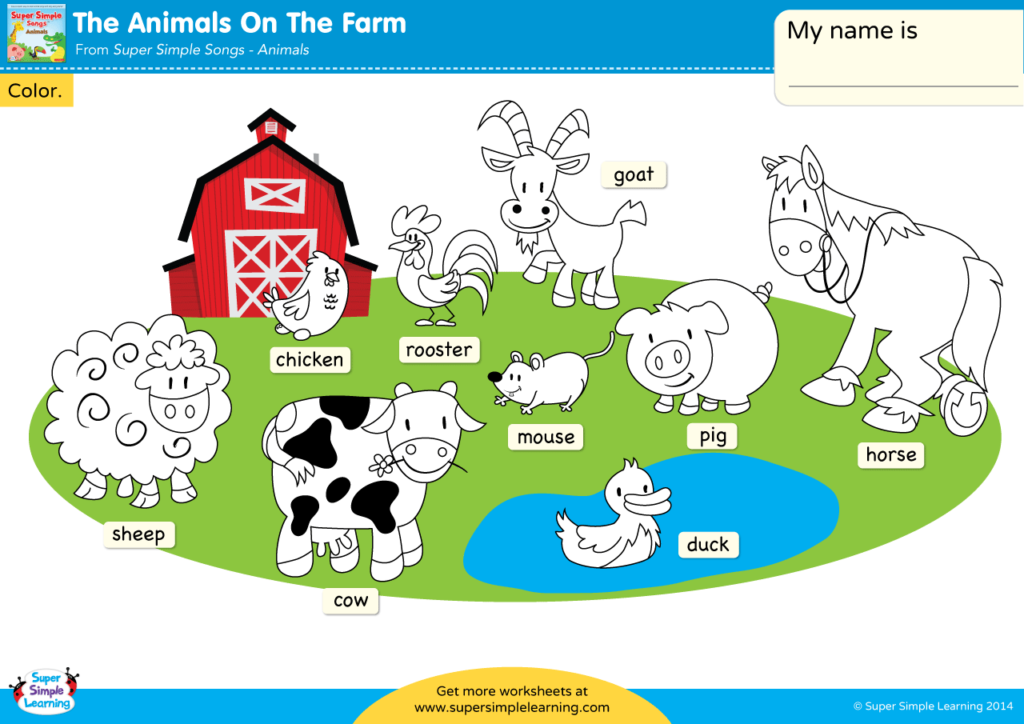 Little cat	Pisicuţa Little cat,	Pisicuţă,Little cat,	Pisicuţă As you sat	Cum ai stat On the mat	Pe covoraş,Did you dream 	Ai visat cumva Of a mouse,	Un şoricelOr a great rat?	Sau un mare şobolan?Oh, no!	O, nu!Not so!	Nicidecum!For I always dream	Fiindcă totdeauna visezOf a dish 	La un fel de mâncare Full of fish 	Cu peşte And a bow! 	Şi un bol Full of cream.	Cu smântână.Color  the cat and the little mouse.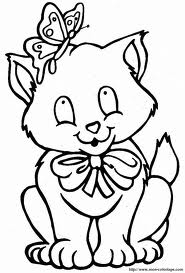 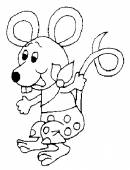 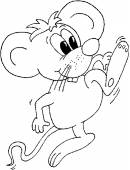 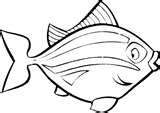 